Color šampon fialový Řada ALCINA Color šamponů se rozšířila o nový odstín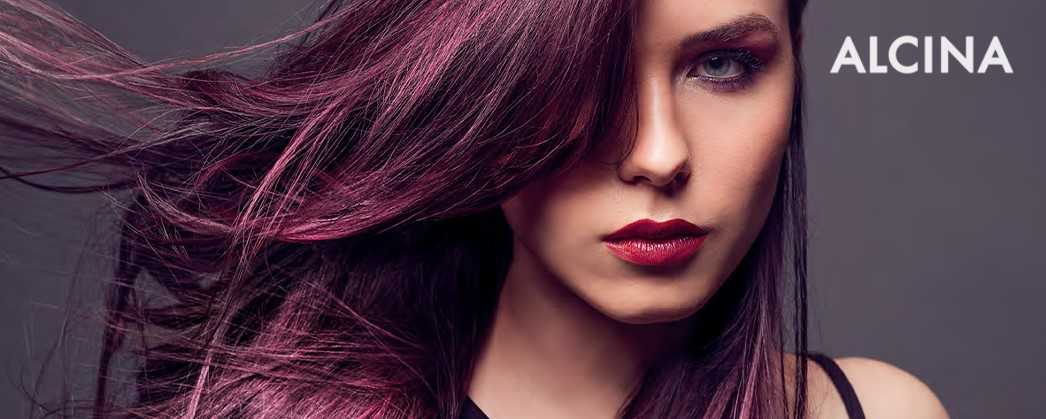 Řada ALCINA Color šamponů patří mezi naše vlasové stálice. Letos se kolekce rozrostla o další odstín a my jsme rádi, že vám můžeme představit Color šampon fialový. Šetrně pečuje o vaše vlasy a zároveň osvěžuje jejich barvu. Perfektně se hodí pro fialové, studeně červené nebo studeně hnědé odstíny. Kromě fialové novinky jsou v nabídce i červené, stříbrné nebo měděné Color šampony.Color šampon fialový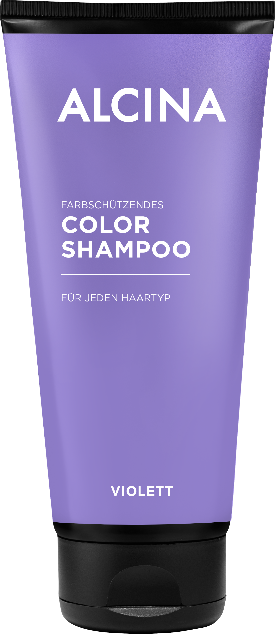 Fialový Color šampon osvěžuje barvu přirozených, barvených i melírovaných vlasů. Šetrně myje a intenzivně o ně pečuje. Díky aktivním barevným pigmentům chrání barvu vlasů a dodává jim zářivý lesk. Výrazně oživuje barvu především fialových, studeně červených nebo studeně hnědých vlasů.Doporučená prodejní cena: 320 Kč/ 12 €Rozdílné efekty fialového Color šamponu na vlasech                     Blond                                            Červená                                                Hnědá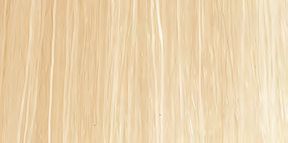 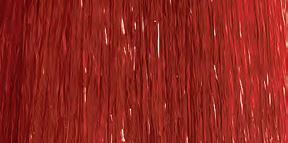 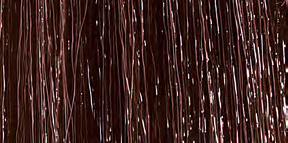 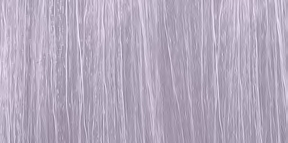 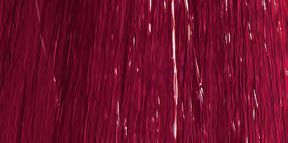 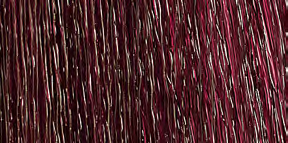 ALCINA Color šampony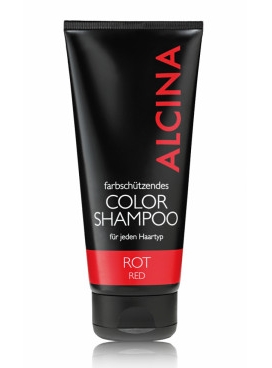 Color šampony posilují intenzitu barvy a vytvářejí barevné odlesky.  Vyhnete se tak zátěži z častého barvení. Obsahují hydratační komplex s panthenolem, který vlasy chrání před negativními vlivy.V odstínech: červený, stříbrný, zlatý, hnědý, měděnýDoporučená prodejní cena: 320 Kč/ 12 €K dostání v salonech spolupracujících se značkou ALCINA.